ZAPROSZENIE DO SKŁADANIA OFERTWrocławskie Przedsiębiorstwo Hala Ludowa Sp. z o.o. /zwane dalej: Zamawiającym/ 
ogłasza konkurs ofert na organizację strefy gastronomicznej na placu parkingowym przy wejściu „D” do obiektu Hala Stulecia /zwanej dalej: strefą lub strefą gastronomiczną/ podczas sezonu letniego trwającego od 01.05.2021 r. do 10.10.2021 r.Tekst ogłoszenia konkursowego można pobrać ze strony internetowej http://bip.halastulecia.pl Oferty należy składać w sekretariacie Zamawiającego w budynku Wrocławskiego Centrum Kongresowego (pok. 302, w dni robocze w godzinach 09:00-15:00), pod adresem:
ul. Wystawowa 1, 51-618 Wrocław, w zamkniętych kopertach opatrzonych napisem „Konkurs – organizacja strefy gastronomicznej” osobiście lub w formie elektronicznej na adres info@halastulecia.pl, w temacie „Konkurs – organizacja strefy gastronomicznej”  (decyduje data wpływu ofert) w terminie do dnia 12 kwietnia 2021 r. do godz. 12:00. Oferta wysyłana drogą elektroniczną (e-mail), musi być podpisana i załączona w formie skanu (np. pdf). Oferta składana osobiście dodatkowo może być przesłana drogą elektroniczną, załączona w formie skanu (np. pdf) najpóźniej do dnia 12 kwietnia 2021 r. Oferty niekompletne lub złożone po terminie zostaną odrzucone z przyczyn formalnych.Adresat konkursu:Uczestnikami konkursu mogą być osoby fizyczne prowadzące działalność gospodarczą, osoby prawne oraz jednostki organizacyjne nieposiadające osobowości prawnej (którym ustawa przyznaje zdolność prawną), z których wszyscy wyżej wymienieni prowadzą lub zamierzają prowadzić działalność gospodarczą w zakresie gastronomii, polegającą na obsłudze ruchu turystycznego na świeżym powietrzu.Cel konkursu:	Celem konkursu jest wyłonienie do 5 Oferentów oferujących stoiska gastronomiczne /zwane dalej również stoiskami/, którzy zapewnią na świeżym powietrzu profesjonalną obsługę gastronomiczną, zaoferują różnorodne menu oraz estetyczną aranżację stoiska
i ogródka gastronomicznego, podnosząc tym samym atrakcyjność kompleksu Hali Stulecia. Miejscem organizacji strefy jest plac parkingowym przy wejściu „D” do obiektu Hali Stulecia, zaznaczony na planie stanowiącym Załącznik nr 1 do Zaproszenia. Zamawiający zamierza stworzyć strefę o oryginalnej, wyróżniającej się na rynku ofercie gastronomicznej. Warunki formalne:1.  Oferta powinna zawierać:koncepcję organizacji stoiska gastronomicznego prezentującą:opis aranżacji stoiska – foodtrucka (oświetlenie, dekoracje, stan techniczny 
i estetyczny, meble, zadaszenie itp.) wraz z wymiarowanym szkicem stoiska 
z uwzględnieniem zaplecza technicznego,wizualizację komputerową, projekt lub zdjęcia, prezentujące aranżację stoiska,proponowane menu wraz z napojami, z uwzględnieniem jednego tematycznego menu np. dania z ziemniaka, kiełbasy, makaronu, grillowane czy menu z kuchni włoskiej, azjatyckiej, wegetariańskiej, itp.proponowane rozwiązania dotyczące wyeliminowania zużycia plastiku 
i wprowadzenia rozwiązań ekologicznych, w trakcie prowadzenia działalności gastronomicznej na terenie placu parkingowego.kopie dokumentów określających status prawny oferenta (informacja z KRS lub CEIDG),kopię decyzji Powiatowego Państwowego Inspektora Sanitarnego zatwierdzającą prowadzenie działalności gastronomicznej przez Oferenta w miejscu jej prowadzenia (foodtruck, nr rejestracyjny i zakres działalności) lub ewentualnie kopię wniosku 
o wydanie ww. decyzji o prowadzenie działalności gastronomicznej (rozpoczęcie działalności przez wybranego Oferenta w strefie będzie uzależnione od przedstawienia Zamawiającemu decyzji),oświadczenie, że Oferent nie zalega z płatnościami wobec Gminy, w której zarejestrowana jest działalność gospodarcza oraz wobec ZUS i Urzędu Skarbowego lub uzyskał przewidziane prawem zwolnienie, odroczenie lub rozłożenie na raty zaległych płatności,oświadczenie o posiadanych przez Oferenta zasobach kadrowych (liczbę osób bezpośrednio zaangażowanych w realizację i nadzór przedmiotowego przedsięwzięcia) oraz posiadanym zapleczu technicznym (dysponowanie jednolitym, sprawnym stoiskiem mobilnym, którego ustawienie nie wymaga ingerencji w podłoże), w zakresie niezbędnym do prowadzenia działalności gastronomicznej zgodnie z celem konkursu,podpisaną klauzulę informacyjną zgodnie z przepisami RODO, stanowiącą Załącznik nr 2 do Zaproszenia.Oferta powinna być sporządzona w sposób czytelny oraz kompletny, a każda strona powinna być ponumerowana.Oferta powinna być podpisana i opieczętowana przez osoby uprawnione do składania oświadczeń woli w imieniu Oferenta.Zamawiający informuje Oferentów, że na każdym etapie konkursu lub podjętej współpracy 
z wybranym Oferentem, może żądać od Oferenta dokumentacji dot. posiadanych zasobów kadrowych i zaplecza technicznego.  Warunki organizacji stoisk gastronomicznych:Termin rozpoczęcia funkcjonowania strefy gastronomicznej zaplanowany jest od 01.05.2021 r. (prace montażowe możliwe są w dniach 28-29.04.2021 r. od godz. 10.00 lub 
w innym terminie uzgodnionym z Zamawiającym). Zakończenie działalności strefy Zamawiający przewiduje na dzień 10.10.2021 r. (prace demontażowe mogą być prowadzone do 13.10.2021 r. do godz. 12.00) z opcją przedłużenia ww. terminu, o ile Zamawiający będzie miał taką możliwość, a wybrany Oferent wykaże zainteresowanie. Z uwagi na trwający stan epidemii, do czasu wydania odpowiednich decyzji administracyjnych lub aktów prawnych zezwalających na korzystanie przez odwiedzających z miejsc przeznaczonych na konsumpcję, w tym zezwalających na funkcjonowanie ogródka gastronomicznego, możliwe będzie prowadzenie działalności gastronomicznej przez wybranego Oferenta wyłącznie w systemie „na wynos”. Zamawiający zastrzega zmianę ww. warunków, na każdym etapie realizacji działalności gastronomicznej w strefie, w sytuacji zmian obowiązujących przepisów prawa w tym zakresie. O powyższym Strony będą się wzajemnie informować (pismo lub e-mail).Stoiska gastronomiczne powinny być dostępne zawsze w dniach piątek, sobota, niedziela, 
w wyżej wymienionym okresie od godz. 12.00 do godz. 20.00. Zmiana dni i godzin funkcjonowania strefy możliwa będzie po wyrażeniu jednomyślnej zgody (pisemnie lub 
e-mail) przez Zamawiającego oraz  wybranego Oferenta.W zakresie menu, Zamawiający zamierza dokonać wyboru ofert spośród różnych tematycznych menu np. dania z ziemniaka, makaronu, grillowane, dania kuchni regionalnej, śródziemnomorskiej, wegetariańskiej, azjatyckiej, indyjskiej, menu z kuchni naszych sąsiadów (np. ukraińska, czeska, niemiecka itp.), Burger Truck i inne (np. wursty/kiełbaski, sałatki itp.). Z uwagi na to, iż celem konkursu jest stworzenie strefy o oryginalnej, różnorodnej ofercie gastronomicznej (menu oferowane przez stoiska nie powinny się powtarzać), każdy Oferent może zgłosić się do konkursu w ramach jednego rodzaju menu.Lokalizacja danego stoiska i zaplecza technicznego zostanie dokładnie wskazana przez Zamawiającego po rozstrzygnięciu konkursu. Każde wybrane stoisko będzie miało możliwość dodatkowej sprzedaży wody oraz słodkich napojów bezalkoholowych. Na stoisku nie będzie możliwości prowadzenia sprzedaży lodów, ciepłych napojów (np. kawy, herbaty, czekolady), piwa bezalkoholowego oraz napojów alkoholowych.Działalność Oferentów wybranych w konkursie powinna być prowadzona zgodnie ze złożoną ofertą oraz z podpisanym Porozumieniem (załącznik nr 3 do Porozumienia), 
w szczególności w zakresie menu i aranżacji stoiska. Zamawiający dopuszcza możliwość wprowadzenia zmiany w zakresie menu i pozostałego asortymentu do sprzedaży oraz aranżacji stoiska wraz z ogródkiem. Szczegółowe kwestie w tym zakresie, zawarte są we wzorze Porozumienia, stanowiącym Załącznik nr 3 do Zaproszenia. Oferent zobowiązany będzie do ewidencjonowania na kasach fiskalnych każdej sprzedaży prowadzonej na stoisku.Za najem powierzchni oraz za ustawienie na tej powierzchni stoiska wraz z zapleczem technicznym, Oferent będzie płacił Zamawiającemu opłatę prowizyjną w wysokości 20% (słownie: dwadzieścia procent) od kwoty obrotu netto za każdy miesiąc kalendarzowy prowadzenia działalności na wynajmowanym terenie. Kwota opłaty prowizyjnej wyliczana będzie na podstawie wydrukowanych i przekazanych Zamawiającemu raportów miesięcznych ze wszystkich kas fiskalnych używanych przez Oferenta do ewidencjonowania sprzedaży na wynajmowanym terenie oraz wystawionych przez niego faktur. Szczegółowe kwestie związane z rozliczeniem opłaty prowizyjnej a także z rozliczeniem innych opłat ciążących na Oferencie, zawarte są we wzorze Porozumienia, stanowiącym Załącznik nr 3 do Zaproszenia. Maksymalna powierzchnia stoiska może wynosić do 18m2 (foodtruck np. o wymiarach 6mx3m), a powierzchnia zaplecza technicznego z przeznaczeniem do ustawienia kosza na śmieci, skrzynki elektrycznej, itp. może wynosić do 3m2. Lokalizacja stoisk wraz 
z zapleczem technicznym została zaznaczona na planie, stanowiącym Załącznik nr 1 do Zaproszenia.W strefie gastronomicznej Zamawiający zapewni miejsca na konsumpcję dla klientów strefy, tzw. ogródek gastronomiczny. Wyposażeniem ogródka będą ławy i stoły, parasole oraz elementy aranżacyjne w postaci donic z kwiatami. Całość będzie dostosowana do kolorystyki i charakteru miejsca, przy uwzględnieniu, że działalność będzie prowadzona 
w miejscu wpisanym na Listę Światowego Dziedzictwa UNESCO. Dokładny obszar wspólnej strefy konsumpcji wskazuje Załącznik nr 1 do Zaproszenia. Zapewnienie obsługi sprzątającej ww. strefę jest po stronie Oferentów. Zamawiający natomiast zapewni pojemniki na odpady oraz wywóz odpadów. Szczegółowe kwestie w zakresie utrzymania czystości w ogródku, zawarte są we wzorze Porozumienia, stanowiącym Załącznik nr 3 do Zaproszenia.Zamawiający zastrzega możliwość wprowadzenia zmian w aranżacji wybranego stoiska, zgodnie z zaleceniami/opinią Miejskiego Konserwatora Zabytków, a wybrany Oferent zobowiązany jest te zmiany wprowadzić lub uzgodnić z Zamawiającym inne możliwe rozwiązanie.Oferent nie ma możliwości lokalizowania dodatkowych obiektów (namiotów, dmuchańców, stanowisk ekspozycyjnych itp.) na terenie trawników lub na powierzchni przylegającej do stoiska, a także wyklucza się stosowanie nośników reklamowych.Oferent zobowiązany jest do zapewnienia stoiska wraz z montażem, demontażem, transportem i obsługą serwisową własnym staraniem i na swój koszt. Stoisko powinno być zorganizowane w sposób estetyczny i bezpieczny, w szczególności ważne jest zabezpieczenie wszelkich instalacji elektrycznych, wodnych i innych oraz posiadanie dodatkowego zabezpieczenia przed działaniem czynników atmosferycznych, zwłaszcza silnych wiatrów. Ponadto, stoisko powinno być ustawione lub zamontowane ze szczególną ostrożnością, tak aby uszkodzeniu nie uległy nawierzchnie pieszo-jezdne, trawniki, drzewa, rabaty, mała architektura oraz wszelkie inne elementy terenu. Warunkiem wyboru Oferenta jest posiadanie przez niego pojazdu przystosowanego do świadczenia usług gastronomicznych (pojazd typu foodtruck). Pojazd ten powinien być 
w pełni wyposażony jako punkt gastronomiczny w m.in.: instalację elektryczną, wentylację, moduł sanitarny, chłodnie, urządzenia do smażenia, opiekania i grillowania, kasę fiskalną itp.Oferent otrzyma od Zamawiającego przyłącze elektryczne w postaci rozdzielnicy elektrycznej wraz z licznikiem zużycia prądu i tym samym zobowiązany jest do posiadania wewnątrz foodtrucka sprawnej instalacji elektrycznej zgodnej z przepisami dot. instalacji elektrycznych niskiego napięcia oraz przepisami ppoż. Z tytułu zużycia prądu Oferent będzie zobowiązany do uiszczenia opłaty. Szczegółowe kwestie w tym zakresie, zawarte są we wzorze Porozumienia (Załącznik nr 3 do Zaproszenia).Podłączane urządzenia zasilane elektrycznie powinny być w pełni sprawne. Zamawiający podczas trwania umowy zastrzega sobie prawo do kontroli ich stanu technicznego. Używanie uszkodzonych, bądź z innego powodu nie nadających się do użycia sprzętów, może skutkować nakazem zamknięcia stoiska i rozwiązaniem Porozumienia
w trybie natychmiastowym.Oferent - jako wytwórca odpadów gastronomicznych  – będzie zobowiązany we własnym zakresie i na swój koszt do zgodnego z prawem oraz z wymogami sanitarnymi, postępowania z odpadami gastronomicznymi, w tym w szczególności zużytymi tłuszczami i innymi substancjami oleistymi, powstałymi w wyniku prowadzonej przez Oferenta działalności na udostępnionej powierzchni. Oferent we własnym zakresie zapewni odpowiedniej jakości (zgodnie z wymogami sanitarnymi) pojemniki na te odpady gastronomiczne i tłuszcze. Wybrany Oferent, na żądanie Zamawiającego (nie częściej niż raz w miesiącu), będzie zobowiązany udostępnić do wglądu, upoważnionej osobie ze strony Zamawiającego, następującą dokumentację: umowę zawartą ze specjalistycznym podmiotem na odbiór odpadów gastronomicznych (a w przypadku, gdy Oferent jest wpisany do rejestru BDO: nr wpisu do BDO) oraz dokument potwierdzający odbiór odpadów lub kartę przekazania odpadów (w przypadku wpisu do BDO). Oferent ponosi pełną odpowiedzialność wobec Zamawiającego oraz wobec innych podmiotów, w związku 
z nienależytym wykonaniem zobowiązań w zakresie nieprzestrzegania zgodnego 
z prawem postępowania z odpadami gastronomicznymi. Nieprzestrzeganie powyższych zobowiązań przez Oferenta, może skutkować nakazem zamknięcia stoiska 
i rozwiązaniem Porozumienia w trybie natychmiastowym. Szczegółowe kwestie dotyczące wywozu śmieci przez Oferenta, zawarte są we wzorze Porozumienia (Załącznik nr 3 do Zaproszenia).Zamawiający udostępni wszystkim wybranym Oferentom kontenery na śmieci oraz po jednym pojemniku na odpady zmieszane (z wyłączeniem pojemników, o których mowa 
w punkcie 18) o pojemności 110l, który zostanie ustawiony przy stoisku. Wywóz ww. odpadów (z wyłączeniem tych, o których mowa w punkcie 18) zapewni Zamawiający. 
Z tego tytułu Oferent będzie zobowiązany do uiszczenia co miesiąc opłaty ryczałtowej 
w wysokości 300,00 zł netto. Szczegółowe kwestie dotyczące opłaty za wywóz śmieci, zawarte są we wzorze Porozumienia (Załącznik nr 3 do Zaproszenia).Zamawiający zapewnia wybranym Oferentom  dostęp do toalety, przeznaczonej wyłącznie dla pracowników obsługi stoisk gastronomicznych. Oferent zobowiązany jest do zorganizowania gastronomii z zachowaniem obowiązujących w tym zakresie przepisów prawa, w tym posiadania zezwolenia na prowadzenie działalności gastronomicznej wydanej przez Powiatowy Państwowy Inspektorat Sanitarny (PPIS). 
W przypadku Oferentów, którzy przedstawią kopię wniosku (a nie kopię decyzji/zezwolenia) o wydanie zezwolenia PPIS na rozpoczęcie działalności gastronomicznej, rozpoczęcie działalności w strefie przez wybranego Oferenta będzie uzależnione od przedstawienia Zamawiającemu zezwolenia PPIS na prowadzenie działalności gastronomicznej.Osoby obsługujące stoiska zobowiązane są do posiadania aktualnych badań do celów sanitarno-epidemiologicznych (tzw. książeczki sanepidowskiej) wydanej przez Powiatowy Państwowy Inspektorat Sanitarny lub orzeczeń lekarskich do celów sanitarno-epidemiologicznych. Oferent zobowiązany jest do przestrzegania wszystkich zasad sanitarnych z uwagi na panującą sytuacją epidemiczną w Polsce, w tym zobowiązuje osoby obsługujące stoisko gastronomiczne do pracy i obsługi klientów w maseczkach ochronnych, rękawiczkach oraz zapewnienia płynów dezynfekujących dla klientów, a także do stosowania innych środków zabezpieczających i standardów, jeśli są/będą wymagane przepisami prawa.Wszyscy pracownicy stoisk podlegają identyfikacji i muszą uprzednio zostać zgłoszeni przez Oferenta w formularzu elektronicznym do osoby upoważnionej do współpracy przez Zamawiającego. Elektroniczny formularz zgłoszenia pracownika zostanie przekazany Oferentowi po podpisaniu Porozumienia (Załącznik nr 3 do Zaproszenia).Osoby obsługujące stoisko zobowiązane są do posiadania imiennych identyfikatorów, które, w ilości zgłoszonej przez Oferenta, przygotuje i przekaże Zamawiający. W związku z zarządzeniem Prezydenta Wrocławia nr 1156/19 z dnia 17 czerwca 2019 r. 
w celu zapewnienia ochrony środowiska naturalnego, Zamawiający prowadzi prawnie dopuszczalne działania zmierzające do wyeliminowania zużycia plastiku na terenie Kompleksu Hali Stulecia, co w szczególności oznacza, że:rekomenduje się nie używanie plastikowych butelek, toreb, opakowań lub reklamówek na żywność lub towary oraz wyeliminowanie folii do pakowania. W zamian zaleca się korzystanie z ekologicznych rozwiązań,w gastronomii rekomenduje się nie stosowanie plastikowych kubków, mieszadełek, sztućców, rurek do napojów, plastikowych lub styropianowych pojemników. Powinny one zostać zastąpione biodegradowalnymi odpowiednikami,Oferentom zaleca się korzystanie z usług tych dostawców, którzy stosują dla swoich produktów opakowania inne niż plastikowe.Biorąc pod uwagę powyższe, wybrany Oferent będzie zobowiązany do wdrożenia, 
w trakcie prowadzonej działalności gastronomicznej na wynajmowanym terenie, rozwiązań w zakresie eliminowania plastiku oraz rozwiązań ekologicznych, które zaproponował 
w złożonej ofercie konkursowej.Wybrany Oferent zobowiązany będzie do zawarcia z Zamawiającym Porozumienia na czas funkcjonowania strefy gastronomicznej. Wzór Porozumienia stanowi Załącznik nr 3 do Zaproszenia.Tryb i kryteria stosowane przy dokonywaniu oceny merytorycznej i wyboru oferty:Czynności związane z prowadzeniem konkursu i ustaleniem jego wyników wykonuje Komisja Konkursowa powołana przez Prezesa Zarządu WP Hala Ludowa Sp. z o.o. (dalej: Prezes Zarządu).Przy ocenie ofert Komisja bierze pod uwagę następujące kryteria:aranżację stoiska gastronomicznego – od 0 do 40 punktów,proponowane menu wraz z napojami w ramach jednego rodzaju menu – od 0 do 40 punktów,proponowane rozwiązania dotyczące wyeliminowania zużycia plastiku i wprowadzenia rozwiązań ekologicznych, w trakcie prowadzenia działalności gastronomicznej na terenie Placu pod Iglicą – od 0 do 20 punktów.Ocenę końcową oferty stanowi suma punktów uzyskanych za wszystkie kryteria. Maksymalna ilość punktów możliwa do uzyskania wynosi 100 pkt., a minimalna ilość punktów dająca możliwość wyboru Oferenta – 60 pkt. Jeżeli żadna z ofert nie uzyska minimalnej ilości punktów, Komisja uznaje, że konkurs nie dał rezultatu.W przypadku wystąpienia w ofercie niedyskwalifikujących braków lub niejasności, Komisja może wezwać Oferenta do uzupełnienia oferty lub złożenia wyjaśnień, w wyznaczonym przez siebie terminie. Oferty nieuzupełnione albo uzupełnione po terminie podlegają odrzuceniu.Z przeprowadzonych czynności Komisja konkursowa sporządza protokół i przekazuje go do zatwierdzenia Prezesowi Zarządu.Prezes Zarządu nie jest związany ocenami Komisji Konkursowej. Prezes Zarządu ma prawo nie wybrania Oferenta/Oferentów. O podjętym rozstrzygnięciu Prezes Zarządu informuje Komisję Konkursową.Zamawiający ma dowolność (z zastrzeżeniem postanowień niniejszego Zaproszenia) co do wyboru określonej liczby Oferentów, liczby stanowisk, lokalizacji stanowisk a także uznania bez podania przyczyn, że konkurs nie dał rezultatu. WP Hala Ludowa Sp. z o.o. zastrzega sobie prawo do zamknięcia konkursu ofert bez wyboru ofert na każdym jego etapie bez podawania przyczyny.Zamawiający nie ponosi odpowiedzialności za koszty poniesione przez Oferentów, związane z uczestnictwem w Konkursie.Termin rozpatrywania ofert: do 13.04.2021 r.Informacje o rozstrzygnięciu konkursu:Niezwłocznie po podjęciu decyzji przez Prezesa Zarządu, informacja o rozstrzygnięciu konkursu zostanie umieszczona na stronie internetowej Zamawiającego: www.halastulecia.pl oraz na stronie www.bip.halastulecia.pl Wykaz załączników:Załącznik nr 1 – Plan lokalizacji stoisk gastronomicznych Załącznik nr 2 – Klauzula informacyjna ws. RODOZałącznik nr 3 – Wzór PorozumieniaZałącznik nr 1Plan lokalizacji stoisk gastronomicznych wraz z zapleczem technicznym(Przydzielanie lokalizacji pozostaje w gestii Zamawiającego)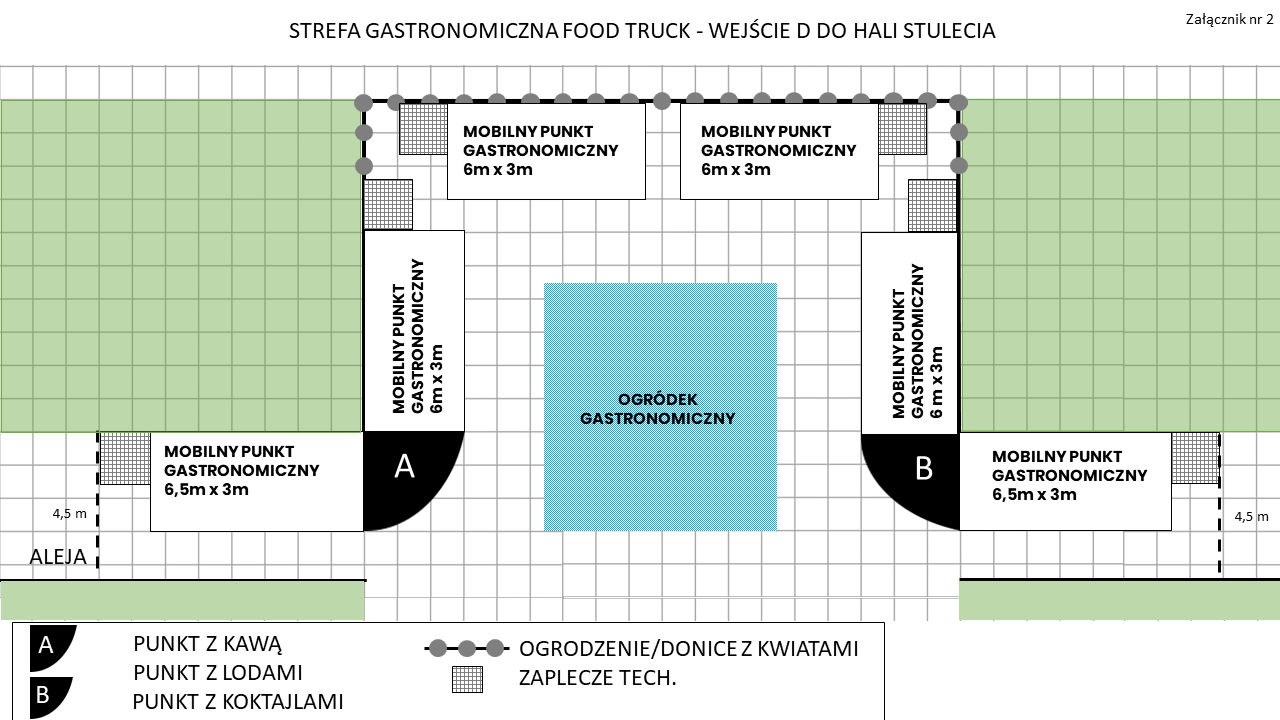 Załacznik nr 2Klauzula informacyjnaWrocławskie Przedsiębiorstwo Hala Ludowa Sp. z o.o., zgodnie z art. 13 ogólnego rozporządzenia o ochronie danych osobowych z dnia 27 kwietnia 2016 r. (Dz. Urz. UE L 119 z 04.05.2016-RODO) informuję, iż:administratorem danych osobowych jest Wrocławskie Przedsiębiorstwo Hala Ludowa                     Sp. z o.o., KRS 0000051000, REGON 001005092, NIP 896-000-10-95; dane do kontaktu:- adres e-mail: zarzad@halastulecia.pl- telefon: 71 347 51 02.Administrator wyznaczył Inspektora Ochrony Danych Osobowych. Kontakt z nim jest możliwy mailowo pod adresem iodo@halastulecia.pl lub pisemnie na adres siedziby Administratora;Pani/Pana dane w zakresie danych identyfikacyjnych, kontaktowych, przetwarzane będą 
w celu przeprowadzenia konkursu oraz wykonania Porozumienia, a zatem na podstawie art. 6 ust. 1 lit b) RODO, a w pozostałym zakresie w celu dochodzenia ewentualnych roszczeń i obrony przed nimi, a zatem na podstawie art. 6 ust. 1 lit f) RODO;Pani/Pana dane osobowe przechowywane będą przechowywane nie dłużej do czasu przedawnienia wzajemnych roszczeń lub okres przez który Administrator jest zobowiązany przetwarzać dane na podstawie obowiązujących przepisów prawa, w zależności, który 
z tych okresów będzie trwał najdłużej,odbiorcami Pani/Pana danych osobowych będą wyłącznie podmioty uprawnione do uzyskania danych osobowych na podstawie przepisów prawa, a także podmioty świadczące zewnętrzne usługi dla Administratora, np. podwykonawcy uczestniczący 
w realizacji zlecenia, posiada Pani/Pan prawo do żądania od administratora dostępu do danych osobowych, prawo do ich sprostowania, usunięcia lub ograniczenia przetwarzania, prawo do wniesienia sprzeciwu wobec przetwarzania,ma Pani/Pan prawo wniesienia skargi do organu nadzorczego,podanie danych osobowych jest dobrowolne, ale jest warunkiem niezbędnym do wykonania Porozumienia.Oświadczam, że zapoznałem / zapoznałam się z treścią powyższej Klauzuli Informacyjnej. Wrocław, dnia .........................r. 			    ........................................................     							                   (podpis Oferenta)